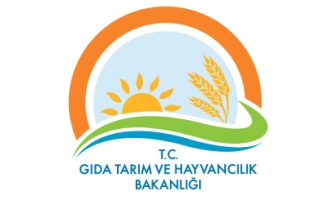 AYDIN İL GIDA, TARIM VE HAYVANCILIK MÜDÜRLÜĞÜDoküman No :GTHB.09.İLM.İKS.ŞMA.11/08 GGGGgthb.GTHB.09.İLM.İKS.ŞMA.00/01AYDIN İL GIDA, TARIM VE HAYVANCILIK MÜDÜRLÜĞÜTarihi               :  AYDIN İL GIDA, TARIM VE HAYVANCILIK MÜDÜRLÜĞÜRevizyon   No  : 03AYDIN İL GIDA, TARIM VE HAYVANCILIK MÜDÜRLÜĞÜRevizyon Tarihi : 01.04.2015BİRİM   :HUKUK BİRİMİiiHUKUK BİRİMİiiŞEMA ADI :HUKUK İŞLERİ  İŞ AKIŞ ŞEMASI  HUKUK İŞLERİ  İŞ AKIŞ ŞEMASI  